lMADONAS NOVADA PAŠVALDĪBA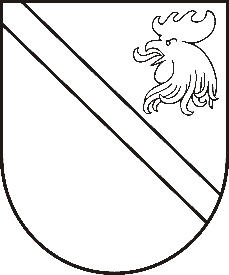 Reģ. Nr. 90000054572Saieta laukums 1, Madona, Madonas novads, LV-4801 t. 64860090, fakss 64860079, e-pasts: dome@madona.lv ___________________________________________________________________________MADONAS NOVADA PAŠVALDĪBAS DOMESLĒMUMSMadonā2019.gada 17.septembrī								Nr.401									(protokols Nr.17, 25.p.)Par līdzfinansējuma piešķiršanu biedrībai “OK Arona” projekta “Orientēšanās visiem” īstenošanaiMadonas novada pašvaldība ir saņēmusi biedrības “OK Arona” reģ. Nr. 40008144220, Skolas iela 3, Kusa, Aronas pagasts, Madonas novads, biedrības prezidenta G.Ikaunieka iesniegumu ar lūgumu piešķirt biedrībai līdzfinansējumu 10%, tas ir 1400,00 EUR (viens tūkstotis četri simti euro, 00 centi) apmērā projekta “Orientēšanās visiem” īstenošanai. 	Projekta kopējās izmaksas 14000.00 EUR (četrpadsmit tūkstoši euro, 00 centi.) Projekts tiks iesniegts Madonas novada fonda atklāta projektu konkursa Latvijas Lauku attīstības programmas 2014. – 2020. gadam apakšpasākuma: 19.2 “Darbības īstenošana saskaņā ar sabiedrības virzītas vietējās attīstības stratēģiju” aktivitātē: 19.2.2. “Vietas potenciāla attīstības iniciatīvas” un vietējās attīstības stratēģijas “Cilvēks, vieta, darbs Madonas reģionā 2015.-2020” ietvaros.Projekta realizācijas gaitā tiks attīstītas iespējas novada un visas valsts  iedzīvotājiem nodarboties ar orientēšanas sportu, pasākumi tiks organizēti izmantojot jaunākās tehnoloģijas, kas dos iespēju biedrībai noorganizēt gan valsts, gan starptautiskas nozīmes sporta un atpūtas pasākumus. Lai, projekta apstiprināšanas gadījumā, nodrošinātu projekta “Orientēšanās visiem” īstenošanu, biedrībai “OK Arona” nepieciešams Madonas novada pašvaldības līdzfinansējums 1400.00 EUR (viens tūkstotis četri simti euro, 00 centi) apmērā.Noklausījusies domes priekšsēdētāja A. Lungeviča sniegto informāciju, ņemot vērā 17.09.2019. Finanšu un attīstības jautājumu komitejas atzinumu, atklāti balsojot: PAR – 10 (Agris Lungevičs, Ivars Miķelsons, Andrejs Ceļapīters, Antra Gotlaufa, Artūrs Grandāns, Valda Kļaviņa, Rihards Saulītis, Inese Strode, Aleksandrs Šrubs, Gatis Teilis), PRET – NAV, ATTURAS – NAV, Madonas novada pašvaldības dome  NOLEMJ:Projekta “Orientēšanas visiem” apstiprināšanas gadījumā, piešķirt biedrībai “OK Arona” līdzfinansējumu 10 % apmērā no projekta attiecināmajām izmaksām, bet ne vairāk kā EUR 1 400,00 (viens tūkstotis četri simti euro, 00 centi).Projekta apstiprināšanas gadījumā, Madonas novada pašvaldībai slēgt līgumu ar biedrību “Ok Arona” par finansējuma piešķiršanu, izlietošanu un pārskata iesniegšanu par finansējuma izlietojumu.Domes priekšsēdētājs						A.Lungevičs